ЗАБАЙКАЛЬСКИЙ КРАЙ МУНИЦИПАЛЬНЫЙ РАЙОН «КЫРИНСКИЙ РАЙОН»СОВЕТ СЕЛЬСКОГО ПОСЕЛЕНИЯ«ВЕРХНЕ-УЛЬХУНСКОЕ»РЕШЕНИЕОт 25 апреля 2024 года                                                                                     № 61с. Верхний УльхунО внесении изменений в решение Совета сельского поселения «Верхне-Ульхунское» от 29.12.2014 года № 15 «О порядке владения, пользования и распоряжения имуществом, находящимся в муниципальной собственности сельского поселения «Верхне-Ульхунское»         Рассмотрев протест Прокуратуры Кыринского района №07-21б-2024/295-24-20760001 от 04.03.2024 г., руководствуясь Федеральным законом №131-ФЗ от 06.10.2003 г. «Об общих принципах организации местного самоуправления в Российской Федерации», Федеральным законом от № 135-ФЗ от 26.07.2006 «О защите конкуренции», законом РФ №2395-1 от 21.02.1992 г. «О недрах», ст. 27 Устава сельского поселения «Верхне-Ульхунское», Совет сельского поселения «Верхне-Ульхунское» решил:1. Протест Прокуратуры Кыринского района удовлетворить.2. Внести в решение Совета сельского поселения «Верхне-Ульхунское» от 29.12.2014 года № 15 «О порядке владения, пользования и распоряжения имуществом, находящимся в муниципальной собственности сельского поселения «Верхне-Ульхунское» (далее Порядок) следующие изменения:- признать утратившим силу пп. Порядка: 10.2.3., 10.2.5., 10.2.6., 10.2.7., 10.2.8., 10.2.10., 10.2.11., 10.2.12., 19.1., 19.5., 19.6., 19.7., 19.8., 19.9., 32.4;	- пп. 32.3. Порядка изложить в следующей редакции: «Заключение договоров доверительного управления имуществом, иных договоров, предусматривающих переход прав владения и (или) пользования в отношении муниципального имущества, не закрепленного на праве хозяйственного ведения или оперативного управления, может быть осуществлено только по результатам проведения конкурсов или аукционов на право заключения этих договоров, за исключением предоставления указанных прав на такое имущество.».3. Настоящее решение вступает в силу после его официального обнародования на информационном стенде в администрации сельского поселения «Верхне-Ульхунское» и размещения на официальном сайте муниципального района «Кыринский район» в информационно-телекоммуникационной сети «Интернет».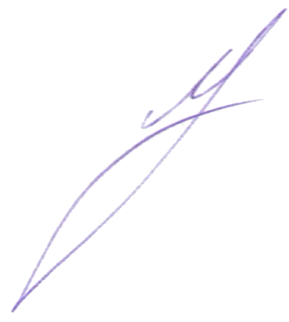 Глава сельского поселения «Верхне-Ульхунское»                          Д.Г. Матвеев